Приложение N 6к Федеральным нормам и правилам в областипромышленной безопасности "Правилабезопасности опасных производственныхобъектов, на которых используютсяподъемные сооружения",утвержденным приказом Федеральной службыпо экологическому, технологическомуи атомному надзоруот 26.11.2020 N 461ЗНАКОВАЯ СИГНАЛИЗАЦИЯ,ПРИМЕНЯЕМАЯ ПРИ РАБОТЕ ПОДЪЕМНИКА (ВЫШКИ)Приложение N 7к Федеральным нормам и правилам в областипромышленной безопасности "Правилабезопасности опасных производственныхобъектов, на которых используютсяподъемные сооружения",утвержденным приказом Федеральной службыпо экологическому, технологическомуи атомному надзоруот 26.11.2020 N 461ЗНАКОВАЯ СИГНАЛИЗАЦИЯПРИ ПЕРЕМЕЩЕНИИ ГРУЗОВ С ПРИМЕНЕНИЕМ ПС(КРОМЕ ПОДЪЕМНИКОВ (ВЫШЕК))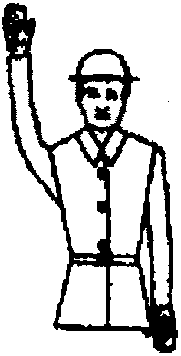 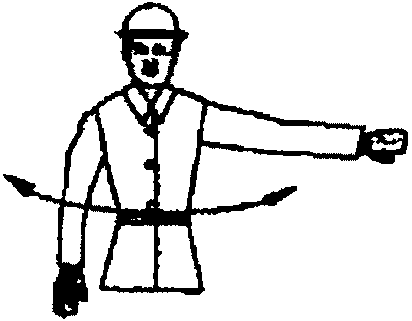 Рисунок 1. Готовность подавать командуРисунок 2. Остановка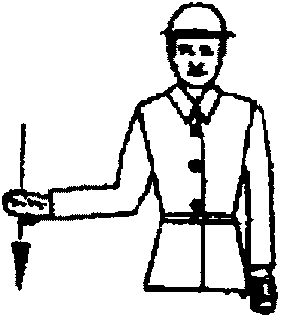 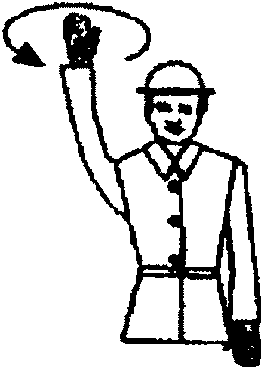 Рисунок 3. ЗамедлениеРисунок 4. Подъем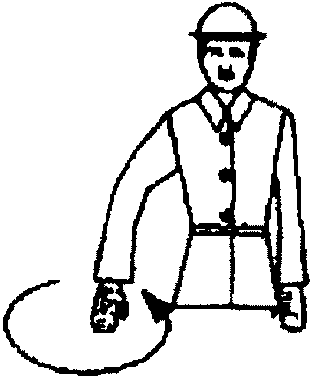 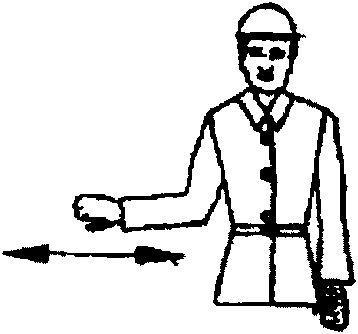 Рисунок 5. ОпусканиеРисунок 6. Указание направления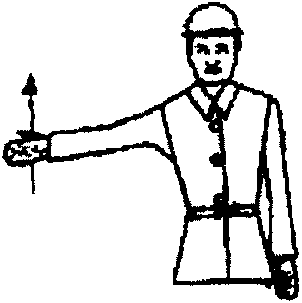 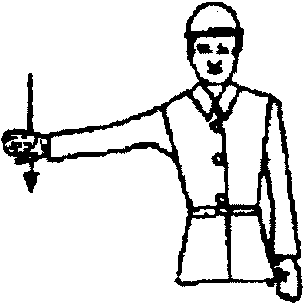 Рисунок 7. Поднять колено (стрелу)Рисунок 8. Опустить колено (стрелу)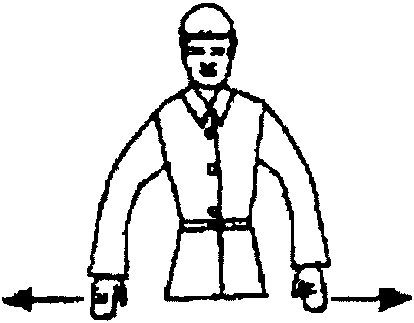 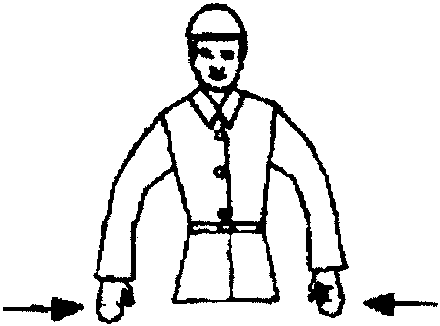 Рисунок 9. Выдвинуть стрелуРисунок 10. Втянуть стрелуОперацияРисунокСигналПоднять груз или грузозахватный орган (грузозахватное приспособление)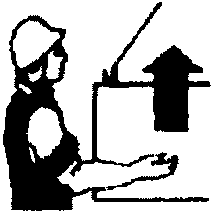 Прерывистое движение рукой вверх на уровне пояса, ладонь обращена вверх, рука согнута в локтеОпустить груз или грузозахватный орган (грузозахватное приспособление)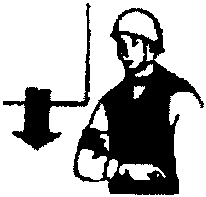 Прерывистое движение рукой вниз перед грудью, ладонь обращена вниз, рука согнута в локтеПередвинуть ПС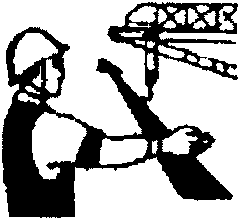 Движение вытянутой рукой, ладонь обращена в сторону требуемого движенияПередвинуть грузовую тележку ПС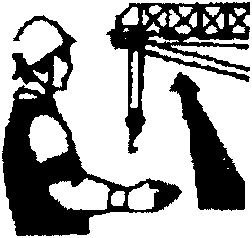 Движение рукой, согнутой в локте, ладонь обращена в сторону требуемого движения тележкиПовернуть стрелу ПС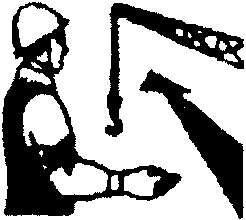 Движение рукой, согнутой в локте, ладонь обращена в сторону требуемого движения стрелыПоднять стрелу ПС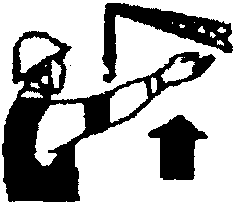 Движение вверх вытянутой рукой, предварительно опущенной до вертикального положения, ладонь раскрытаОпустить стрелу ПС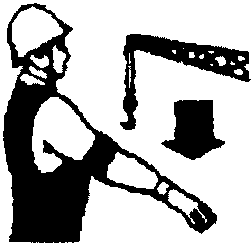 Движение вниз вытянутой рукой, предварительно поднятой до вертикального положения, ладонь раскрытаСтоп (прекратить подъем или передвижение)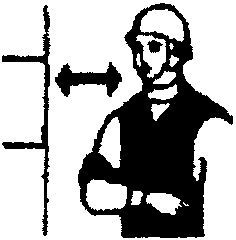 Резкое движение рукой вправо и влево на уровне пояса, ладонь обращена внизОсторожно (применяется перед подачей какого-либо из перечисленных выше сигналов при необходимости незначительного перемещения)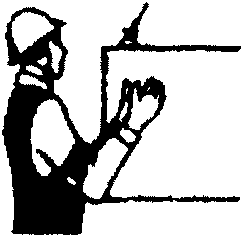 Кисти рук обращены ладонями одна к другой на небольшом расстоянии, руки при этом подняты вверх